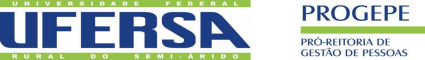 Termo de Compromisso Pelo presente termo, eu ___________________________________________,  Matrícula________________, ocupante do cargo de  _____________________________________, Lotado/a no/a  ___________________________, objetivando me inscrever no Programa de Pós Graduação ______________________________________ nas vagas reservadas  aos servidores da UFERSA para realizar o curso no nível de ( ) Especialização ( )  Mestrado ( ) Doutorado durante o período de _____/______/______ a  _____/______/______, comprometo-me, em caso de aprovação, a:  1. Permanecer no quadro ativo da UFERSA por tempo igual ou superior ao da duração do curso, a contar do término da vigência do benefício;  2. Não requerer afastamento integral da Instituição durante o período em que  estiver realizando o curso.  Declaro estar ciente do Art. 6º da Resolução CONSUNI/UFERSA Nº 007/2015,  segundo o qual, “Os servidores que ingressarem nos Programas de Pós graduação da UFERSA em vagas institucionais, ficarão sem concorrer a outras  vagas institucionais no mesmo Programa ou em outro por motivo de desistência,  abandono ou desligamento, pelo período de 2 (dois) anos, a contar da data de  suspensão do vínculo com o programa”.  Data: _______/____________/________ ___________________________________ Assinatura do servidor